หลักเกณฑ์และแนวทางการดำเนินงานตัวชี้วัดตามคำรับรองแลขานุการคณะ/หน่วยงาน - สถาบัน- สำนัก 
และคำรับรองการปฏิบัติราชการหน่วยงานสังกัดสำนักงานอธิการบดี	ตามที่มหาวิทยาลัยกำหนดให้สำนักงานเลขานุการ สถาบัน –สำนัก-หน่วยงานเทียบเท่าคณะ และหน่วยงานสังกัดสำนักงานอธิการบดี  จัดทำคำรับรองการปฏิบัติราชการ ปีงบประมาณ พ.ศ. 2564 เพื่อให้การดำเนินงานตัวชี้วัดเป็นไปด้วยความเรียบร้อย จึงได้จัดทำหลักเกณฑ์และแนวทางการดำเนินงานให้คณะ/หน่วยงานปฏิบัติ ดังนี้รายชื่อสำนักงานเลขานุการคณะ/หน่วยงาน  มหาวิทยาลัยมหาสารคาม	1. สำนักงานเลขานุการคณะมนุษยศาสตร์และสังคมศาสตร์		2. สำนักงานเลขานุการคณะศึกษาศาสตร์		3. สำนักงานเลขานุการคณะศิลปกรรมศาสตร์และวัฒนธรรมศาสตร์		4. สำนักงานเลขานุการคณะการบัญชีและการจัดการ		5. สำนักงานเลขานุการคณะการท่องเที่ยวและการโรงแรม		6.	สำนักงานเลขานุการวิทยาลัยการเมืองการปกครอง		7.	สำนักงานเลขานุการวิทยาลัยดุริยางคศิลป์		8. สำนักงานเลขานุการคณะนิติศาสตร์		9.	สำนักงานเลขานุการคณะวิทยาศาสตร์		10.	สำนักงานเลขานุการคณะเทคโนโลยี		11. สำนักงานเลขานุการคณะวิศวกรรมศาสตร์		12. สำนักงานเลขานุการคณะสถาปัตยกรรมศาสตร์ ผังเมือง และนฤมิตศิลป์		13. สำนักงานเลขานุการคณะวิทยาการสารสนเทศ		14. สำนักงานเลขานุการคณะสิ่งแวดล้อมและทรัพยากรศาสตร์		15. สำนักงานเลขานุการสถาบันวิจัยวลัยรุกขเวช		16. สำนักงานเลขานุการคณะพยาบาลศาสตร์	17. สำนักงานเลขานุการคณะเภสัชศาสตร์		18. สำนักงานเลขานุการคณะสาธารณสุขศาสตร์		19. สำนักงานเลขานุการคณะแพทยศาสตร์		20. สำนักงานเลขานุการคณะสัตวแพทยศาสตร์		21. สำนักงานเลขานุการสถาบันวิจัยศิลปะและวัฒนธรรมอีสาน		22. สำนักงานเลขานุการสำนักศึกษาทั่วไป		23. สำนักงานเลขานุการบัณฑิตวิทยาลัย		24. สำนักงานเลขานุการสำนักวิทยบริการ		25. สำนักงานเลขานุการสำนักคอมพิวเตอร์	ปฏิทินการรายงานผลคำรับรองการปฏิบัติราชการประจำปีงบประมาณ พ.ศ. 2564  
สำหรับคณะ/หน่วยงาน  และหน่วยงานเจ้าภาพหลักหมายเหตุ  :  การรายงานผลการปฏิบัติราชการในระบบบริหารยุทธศาสตร์ ถ้าเกินระยะเวลาที่กำหนดหน่วยงานจะถูกหัก
                คะแนน วันละ 0.05 คะแนน)การรายงานผลในระบบบริหารยุทธศาสตร์ประเภทตัวชี้วัดและการรายงานผลในระบบบริหารยุทธศาสตร์รายละเอียดตัวชี้วัดตัวชี้วัดที่ 1 คะแนนเฉลี่ยผลประเมินการบรรลุเป้าหมายตามแผนปฏิบัติราชการประจำปีของมหาวิทยาลัยหน่วยวัด :  คะแนนคำอธิบาย :	เป็นตัวชี้วัดร่วม  โดยคณะ/หน่วยงานใช้ผลการดำเนินงานตามแผนปฏิบัติราชการมหาวิทยาลัย
ไม่ต้องดำเนินการเกณฑ์การให้คะแนน การรายงานผลคณะ/หน่วยงาน	คณะ/หน่วยงานไม่ต้องรายงานผลตัวชี้วัดนี้ในระบบบริหารยุทธศาสตร์การดำเนินงานของเจ้าภาพ : 	1) มหาวิทยาลัยกรอกผลประเมินตนเองในระบบบริหารยุทธศาสตร์ (ทุกเดือน)	2) สรุปผลคะแนนสุทธิสิ้นปีงบประมาณพฤศจิกายน (มมส)ข้อมูลที่ต้องรายงาน	:  คะแนนประเมินผลการปฏิบัติราชการประจำปีงบประมาณ 2564 ของมหาวิทยาลัยผู้กำกับดูแลตัวชี้วัด : KPI Owner         :  คณะ-สถาบัน-สำนัก-กองData Owner       :  กองแผนงานตัวชี้วัดที่ 2 ค่าคะแนนเฉลี่ยผลประเมินการบรรลุเป้าหมายตามแผนปฏิบัติราชการประจำปีของคณะ/หน่วยงานหน่วยวัด :  คะแนนคำอธิบาย :	เป็นตัวชี้วัดร่วม  โดยคณะ/หน่วยงานใช้ผลการดำเนินงานตามแผนปฏิบัติราชการของคณะหน่วยงาน
เกณฑ์การให้คะแนน การรายงานผลคณะ/หน่วยงาน	คณะ/หน่วยงานรายงานผลการประเมินตนเองในระบบบริหารยุทธศาสตร์ (ทุกเดือน)ข้อมูลที่ต้องรายงาน	:  คะแนนประเมินผลการปฏิบัติราชการประจำปีงบประมาณ 2564 ของคณะ/หน่วยงานผู้กำกับดูแลตัวชี้วัด : KPI Owner         :  คณะ-สถาบัน-สำนัก-กองData Owner       :  กองแผนงานตัวชี้วัด 3 คะแนนเฉลี่ยของผลประเมินคุณภาพหลักสูตรในภาพรวมของคณะ	3.1  คะแนนเฉลี่ยของผลประเมินคุณภาพหลักสูตรในภาพรวมของคณะ (สำหรับหน่วยงานจัดการเรียนการสอน)หน่วยวัด :  คะแนนคำอธิบาย :	เป็นตัวชี้วัดร่วม  โดยคณะ/หน่วยงานใช้ผลประเมินคุณภาพหลักสูตรของคณะหน่วยงาน  
เกณฑ์การให้คะแนน การรายงานผลคณะ/หน่วยงาน	คณะ/หน่วยงานไม่ต้องรายงานผลการประเมินตนเองในระบบบริหารยุทธศาสตร์ การดำเนินงานของเจ้าภาพ : 	1) ศูนย์พัฒนาและประกันคุณภาพการศึกษาสรุปผลในเดือน กุมภาพันธ์ (6 ด.) พฤษภาคม (9 ด.)และสิงหาคม (12 ด.)	2) ศูนย์พัฒนาและประกันคุณภาพการศึกษารายงานผลการประเมินตนเองในระบบบริหารยุทธศาสตร์ทุกคณะ/หน่วยงาน (ทุกเดือน) ข้อมูลที่ต้องรายงาน	:  คะแนนเฉลี่ยของผลประเมินคุณภาพหลักสูตรในภาพรวมของคณะผู้กำกับดูแลตัวชี้วัด : KPI Owner         :  คณะ-สถาบันวิจัยวลัยรุกขเวชData Owner       :  ศูนย์พัฒนาและประกันคุณภาพการศึกษา	3.2 คะแนนเฉลี่ยถ่วงน้ำหนักของผลประเมินคุณภาพหลักสูตรในภาพรวม ของทุกหลักสูตร  (สำหรับหน่วยงานที่ไม่ได้จัดการเรียนการสอน)หน่วยวัด :  คะแนนคำอธิบาย :	เป็นตัวชี้วัดร่วม  โดยคณะ/หน่วยงานใช้ผลประเมินคุณภาพหลักสูตรของมหาวิทยาลัย  
เกณฑ์การให้คะแนน การรายงานผลคณะ/หน่วยงาน	คณะ/หน่วยงานไม่ต้องรายงานผลการประเมินตนเองในระบบบริหารยุทธศาสตร์ การดำเนินงานของเจ้าภาพ : 	1) ศูนย์พัฒนาและประกันคุณภาพการศึกษาสรุปผลในเดือน กุมภาพันธ์ (6 ด.) พฤษภาคม (9 ด.)และสิงหาคม (12 ด.)	2) ศูนย์พัฒนาและประกันคุณภาพการศึกษารายงานผลการประเมินตนเองในระบบบริหารยุทธศาสตร์ทุกคณะ/หน่วยงาน(ทุกเดือน) ข้อมูลที่ต้องรายงาน	:  คะแนนเฉลี่ยของผลประเมินคุณภาพหลักสูตรในภาพรวมของมหาวิทยาลัยผู้กำกับดูแลตัวชี้วัด : KPI Owner         :  บัณฑิตวิทยาลัย -สถาบัน- สำนัก-ศูนย์-กองData Owner       :  ศูนย์พัฒนาและประกันคุณภาพการศึกษาตัวชี้วัด 4 ร้อยละของนิสิตใหม่ในภาพรวมที่คณะสามารถรับได้ตามแผนการรับนิสิต  	4.1 ร้อยละของนิสิตใหม่ในภาพรวมที่คณะสามารถรับได้ตามแผนการรับนิสิต  (สำหรับหน่วยงานจัดการเรียนการสอน)หน่วยวัด :  ร้อยละคำอธิบาย :	เป็นตัวชี้วัดร่วม  โดยคณะใช้ผลการรับนิสิตของคณะ/หน่วยงาน  	นิสิต หมายถึง  นิสิตทุกระดับ	การนับจำนวนนิสิต นับเมื่อนิสิตมีการลงทะเบียนเรียน
เกณฑ์การให้คะแนน การรายงานผลคณะ/หน่วยงาน	คณะ/หน่วยงานไม่ต้องรายงานผลการประเมินตนเองในระบบบริหารยุทธศาสตร์ การดำเนินงานของเจ้าภาพ : 	1) กองทะเบียนและประมวลผลรายงานผลในระบบบริหารยุทธศาสตร์ทุกคณะ/หน่วยงาน (ทุกเดือน) 	2) กองทะเบียนและประมวลผลสรุปผลข้อมูลเดือนกรกฎาคม และเดือนกันยายนข้อมูลที่ต้องรายงาน	:  ร้อยละของการรับนิสิตเมื่อเปรียบเทียบกับแผนการรับนิสิต โดยต้องจำแนกข้อมูลตามรายคณะ / รายหลักสูตร  รายสาขาวิชาผู้กำกับดูแลตัวชี้วัด : KPI Owner         :  คณะ-สถาบันวิจัยวลัยรุกขเวชData Owner       :  กองทะเบียนและประมวลผล	4.2 ร้อยละของนิสิตใหม่ในภาพรวมที่มหาวิทยาลัยสามารถรับได้ตามแผนการรับนิสิต   (สำหรับหน่วยงานที่ไม่ได้จัดการเรียนการสอน)หน่วยวัด :  ร้อยละคำอธิบาย :	เป็นตัวชี้วัดร่วม  โดยคณะใช้ผลการรับนิสิตของคณะ/หน่วยงาน  	นิสิต หมายถึง  นิสิตทุกระดับ	การนับจำนวนนิสิต นับเมื่อนิสิตมีการลงทะเบียนเรียน
เกณฑ์การให้คะแนน การรายงานผลคณะ/หน่วยงาน	หน่วยงานไม่ต้องรายงานผลการประเมินตนเองในระบบบริหารยุทธศาสตร์ การดำเนินงานของเจ้าภาพ : 	1) กองทะเบียนและประมวลผลรายงานผลในระบบบริหารยุทธศาสตร์ทุกคณะ/หน่วยงาน(ทุกเดือน) 	2) กองทะเบียนและประมวลผลสรุปผลข้อมูลเดือนกรกฎาคม และเดือนกันยายนข้อมูลที่ต้องรายงาน	:  ร้อยละของการรับนิสิตเมื่อเปรียบเทียบกับแผนการรับนิสิต โดยต้องจำแนกข้อมูลตามรายคณะ / รายหลักสูตร  รายสาขาวิชาผู้กำกับดูแลตัวชี้วัด : KPI Owner         :  บัณฑิตวิทยาลัย -สถาบัน- สำนัก-ศูนย์-กองData Owner       :  กองทะเบียนและประมวลผลตัวชี้วัด 5 ผลการประเมินการบริหารความเสี่ยงและระบบการควบคุมภายในของหน่วยงานย่อยหน่วยวัด :  คะแนนคำอธิบาย :	เป็นตัวชี้วัดร่วม  โดยคณะหน่วยงานใช้ผลการบริหารความเสี่ยงและระบบการควบคุมภายในของหน่วยงาน	คณะ/หน่วยงานต้องปิดเล่มการบริหารความเสี่ยงและระบบการควบคุมภายใน ภายใน 30 กันยายน 2564เกณฑ์การให้คะแนน การรายงานผลคณะ/หน่วยงาน	หน่วยงานไม่ต้องรายงานผลการประเมินตนเองในระบบบริหารยุทธศาสตร์ การดำเนินงานของเจ้าภาพ : 	1)  สำนักตรวจสอบภายในผลรายงานผลในระบบบริหารยุทธศาสตร์ทุกคณะ/หน่วยงาน(ทุกเดือน) 	2) สำนักตรวจสอบภายในสรุปผลข้อมูลภายในเดือนพฤศจิกายน โดยจำแนกข้อมลเป็นรายหน่วยงานข้อมูลที่ต้องรายงาน	:  ใช้ผลประเมินการบริหารความเสี่ยงและระบบการควบคุมภายในของหน่วยงานย่อย 
ปีงบประมาณ 2564  ผู้กำกับดูแลตัวชี้วัด : KPI Owner         :  คณะ/หน่วยงานData Owner       :  สำนักตรวจสอบภายในตัวชี้วัด 6. คุณภาพการให้บริการ	6.1 ประเด็นความพึงพอใจการให้บริการ			6.1.1 คะแนนเฉลี่ยของผลประเมินความพึงพอใจของอาจารย์ที่มีต่อการให้บริการของสำนักงานเลขานุการคณะ/หน่วยงาน			6.1.2 คะแนนเฉลี่ยของผลประเมินความพึงพอใจของนิสิตที่มีต่อการให้บริการของสำนักงานเลขานุการคณะ/หน่วยงาน   	6.2 ประเด็นความไม่พึงพอใจการให้บริการ		    6.2.1 คะแนนเฉลี่ยของผลประเมินความไม่พึงพอใจของอาจารย์ที่มีต่อการให้บริการของสำนักงานเลขานุการคณะ/หน่วยงาน			6.2.2 คะแนนเฉลี่ยของผลประเมินความไม่พึงพอใจของนิสิตที่มีต่อการให้บริการของสำนักงานเลขานุการคณะ/หน่วยงานหน่วยวัด :  คะแนนคำอธิบาย :	-เป็นตัวชี้วัดร่วม  หน่วยงานสังกัดสำนักงานอธิการบดี(กอง) แต่ละกองต้องกำหนดลูกค้า(ผู้รับบริการ) และดำเนินการออกแบบเครื่องมือในการประเมินความพึงพอใจจากผู้รับบริการ (ลูกค้า) ของตนเอง	- สำนักงานอธิการบดีใช้ผลประเมินเฉลี่ยของแต่ละกอง	- คณะ-สถาบัน-สำนัก-หน่วยงานเทียบเท่า ให้กำหนดแบบประเมิน และจัดเก็บข้อมูลเองเกณฑ์การให้คะแนน การรายงานผลคณะ/หน่วยงาน	หน่วยงานรายงานผลการประเมินตนเองในระบบบริหารยุทธศาสตร์ทุกเดือน ซึ่งหากยังไม่มีผลการสำรวจให้ใช้ผลการดำเนินงานเป็น กำลังดำเนินการ (N/A) และเมื่อสำรวจข้อมูลเสร็จให้กรอกผลคะแนนการสำรวจข้อมูลการดำเนินงานของเจ้าภาพ : 	1)  สำนักตรวจสอบภายในผลรายงานผลในระบบบริหารยุทธศาสตร์ทุกคณะ/หน่วยงาน(ทุกเดือน) 	2) สำนักตรวจสอบภายในสรุปผลข้อมูลภายในเดือนพฤศจิกายน โดยจำแนกข้อมลเป็นรายหน่วยงานข้อมูลที่ต้องรายงาน	:  ใช้ผลการสำรวจความพึงพอใจ และความไม่พึงพอใจของคณะ/หน่วยงานผู้กำกับดูแลตัวชี้วัด : KPI Owner         :  คณะ/หน่วยงานData Owner       :  คณะ/หน่วยงานตัวชี้วัด 7 ร้อยละความสำเร็จของการเบิกจ่ายเงินงบประมาณ (แผ่นดิน)หน่วยวัด :  ร้อยละคำอธิบาย :	- เป็นตัวชี้วัดร่วม	- ผลการเบิกจ่ายงบประมาณเงินแผ่นดิน	- คณะ/หน่วยงานคิดร้อยละการเบิกจ่ายก่อนที่จะตัดเงินมาเป็นค่าสาธารณูปโภค	- การเบิกจ่ายภาพรวม งบลงทุนจะรวมงบที่สำนักงบประมาณเรียกคืนด้วยเกณฑ์การให้คะแนน	ตัวชี้วัด 7.1 ร้อยละความสำเร็จของการเบิกจ่ายเงินงบประมาณตามแผน	ตัวชี้วัด 7.2 ร้อยละความสำเร็จของการเบิกจ่ายเงินงบประมาณภาพรวม 		 7.2.1 ร้อยละความสำเร็จของการเบิกจ่ายงบประมาณ ภาพรวม 6 เดือนแรก		7.2.2 ร้อยละความสำเร็จของการเบิกจ่ายงบประมาณ ภาพรวม 12 เดือน	7.3 ร้อยละความสำเร็จของการเบิกจ่ายเงินงบประมาณรายจ่ายลงทุนการรายงานผลคณะ/หน่วยงาน	คณะ/หน่วยงานไม่ต้องรายงานผลการประเมินตนเองในระบบบริหารยุทธศาสตร์ทุกเดือน การดำเนินงานของเจ้าภาพ : 	1)  กองคลังและพัสดุรายงานผลในระบบบริหารยุทธศาสตร์ทุกคณะ/หน่วยงาน(ทุกเดือน) 	2) กองคลังและพัสดุสรุปผลข้อมูลรอบ 6 เดือน และรอบ 12 เดือน โดยจำแนกข้อมลเป็นรายหน่วยงานข้อมูลที่ต้องรายงาน	:  ใช้ผลข้อมูลผลการเบิกจ่ายจากระบบจาก GFMISผู้กำกับดูแลตัวชี้วัด : KPI Owner         :  คณะ/หน่วยงานData Owner       :  กองคลังและพัสดุตัวชี้วัด 8. ร้อยละเอกสารการเบิกจ่ายที่มีความถูกต้องครบถ้วนก่อนเสนออนุมัติ เมื่อเทียบกับจำนวนเอกสารการเบิกจ่ายทั้งสิ้นหน่วยวัด :  ร้อยละคำอธิบาย :	-เป็นตัวชี้วัดร่วม  พิจารณาจากคณะ/หน่วยงานส่งเอการการเบิกจ่ายมายังกองคลังและพัสดุเพื่อตรวจสอบการเบิกจ่าย	- คิดร้อยละจากจำนวนเอกสารที่เบิกจ่ายไม่ถูกต้อง สูตรการคำนวนเกณฑ์การให้คะแนน การรายงานผลคณะ/หน่วยงาน	หน่วยงานไม่ต้องรายงานผลการประเมินตนเองในระบบบริหารยุทธศาสตร์ การดำเนินงานของเจ้าภาพ : 	1)  กองคลังพัสดุและสำนักตรวจสอบภายในรายงานผลในระบบบริหารยุทธศาสตร์ทุกคณะ/หน่วยงาน
(ทุกเดือน) 	2) กองคลังพัสดุและสำนักตรวจสอบภายในสรุปผลข้อมูลเป็นรายไตรมาส รอบ 6 9  และ  12 เดือนข้อมูลที่ต้องรายงาน	:  ใช้ผลการตรวจเอกสารการเบิกจ่ายจากกองคลังพัสดุและสำนักตรวจสอบภายในผู้กำกับดูแลตัวชี้วัด : KPI Owner         :  คณะ/หน่วยงานData Owner       :  กองคลังพัสดุและสำนักตรวจสอบภายในตัวชี้วัด 9 ประสิทธิภาพการส่งเบิก-คืน (เคลียร์) เงินยืมราชการ	9.1 กรณีหน่วยงานมีเงินทดรอง	9.2 กรณีหน่วยงานไม่มีเงินทดรองหน่วยวัด :  ร้อยละคำอธิบาย :	-เป็นตัวชี้วัดร่วม  พิจารณาจากการดำเนินงานเงินทดรองเกณฑ์การให้คะแนน การรายงานผลคณะ/หน่วยงาน	หน่วยงานไม่ต้องรายงานผลการประเมินตนเองในระบบบริหารยุทธศาสตร์ การดำเนินงานของเจ้าภาพ : 	1)  กองคลังพัสดุและสำนักตรวจสอบภายในรายงานผลในระบบบริหารยุทธศาสตร์ทุกคณะ/หน่วยงาน
(ทุกเดือน) 	2) กองคลังพัสดุและสำนักตรวจสอบภายในสรุปผลข้อมูลเป็นรายไตรมาส รอบ 6 9  และ  12 เดือน จำแนกตามหน่วยงานข้อมูลที่ต้องรายงาน	:  ใช้ข้อมูลจากกองคลังพัสดุและสำนักตรวจสอบภายในผู้กำกับดูแลตัวชี้วัด : KPI Owner         :  คณะ/หน่วยงานData Owner       :  กองคลังพัสดุและสำนักตรวจสอบภายในตัวชี้วัด 10. สถิติการโอนเปลี่ยนแปลงงบประมาณเงินรายได้ประจำปีหน่วยวัด :  ครั้งคำอธิบาย :	-เป็นตัวชี้วัดร่วม  พิจารณาจากการโอนเปลี่ยนแปลงงบประมาณ รายละเอียดเงื่อนไข ตามเอกสารแนบ(ภาคผนวก ก)	-ให้ยกเว้น กรณีเป็นการโอนเปลี่ยนแปลงที่เกิดขึ้นจากนโยบาย  และปัจจัยภายนอกที่มีผลกระทบต่อความเสียหายต่อคณะและมหาวิทยาลัย	- ไม่นับการโอนเงินฉุกเฉินของคณะเกณฑ์การให้คะแนน การรายงานผลคณะ/หน่วยงาน	หน่วยงานไม่ต้องรายงานผลการประเมินตนเองในระบบบริหารยุทธศาสตร์ การดำเนินงานของเจ้าภาพ : 	1)  กองแผนงานรายงานผลในระบบบริหารยุทธศาสตร์ทุกคณะ/หน่วยงาน(ทุกเดือน) 	2)  กองแผนงานสรุปผลข้อมูลเป็นรายไตรมาส รอบ 6 9  และ  12 เดือน จำแนกตามหน่วยงานข้อมูลที่ต้องรายงาน	:  ใช้ข้อมูลการโอนเปลี่ยนแปลงจากกองแผนงานผู้กำกับดูแลตัวชี้วัด : KPI Owner         :  คณะ/หน่วยงานData Owner       :  กองแผนงานตัวชี้วัด 11. ประสิทธิภาพการก่อหนี้ผูกพันตามแผนการจัดซื้อจัดจ้างของหน่วยงาน	11.1 ประสิทธิภาพการก่อหนี้ผูกพันตามแผนการจัดซื้อจัดจ้าง (ครุภัณฑ์/สิ่งก่อสร้างเงินแผ่นดิน) ของหน่วยงาน  ในระบบ ERP	11.2 ประสิทธิภาพการก่อหนี้ผูกพันตามแผนการจัดซื้อจัดจ้าง (ครุภัณฑ์/สิ่งก่อสร้างเงินสะสม) ของหน่วยงาน  ในระบบ ERP	11.3 ประสิทธิภาพการก่อหนี้ผูกพันตามแผนการจัดซื้อจัดจ้าง (ครุภัณฑ์/สิ่งก่อสร้างเงินรายได้) ของหน่วยงาน  ในระบบ ERPหน่วยวัด :  รายการคำอธิบาย :	-เป็นตัวชี้วัดร่วม  พิจารณาจากประสิทธิภาพการก่อหนี้ผูกพันตามแผนการจัดซื้อจัดจ้างของหน่วยงาน พิจารณาตามแหล่งเงิน ได้แก่ เงินแผ่นดิน  เงินสะสม  และเงินรายได้เกณฑ์การให้คะแนน การรายงานผลคณะ/หน่วยงาน	หน่วยงานไม่ต้องรายงานผลการประเมินตนเองในระบบบริหารยุทธศาสตร์ การดำเนินงานของเจ้าภาพ : 	1)  กองคลังและพัสดุรายงานผลในระบบบริหารยุทธศาสตร์ทุกคณะ/หน่วยงาน(ทุกเดือน) 	2)  กองคลังและพัสุดสรุปข้อมูลเป็นรายไตรมาสในรอบ  6 9  และ12 เดือน  จำแนกตามหน่วยงานข้อมูลที่ต้องรายงาน	:  ใช้ข้อมูลการก่อหนี้ผูกพันตามแผนการจัดซื้อจัดจ้างของหน่วยงานผู้กำกับดูแลตัวชี้วัด : KPI Owner         :  คณะ/หน่วยงานData Owner       :  กองคลังและพัสดุตัวชี้วัด 12 ประสิทธิภาพการรายงานผลการดำเนินงานโครงการในระบบติดตามและประเมินผลแห่งชาติ (eMENSCR)หน่วยวัด :  ระดับความสำเร็จคำอธิบาย	 :                ตาม พ.ร.บ. การอุดมศึกษาแห่งชาติ พ.ศ. 2562 กำหนดให้สถาบันอุดมศึกษา มีหน้าที่และอำนาจในการ จัดการศึกษา การวิจัย การบริการวิชาการ การทำนุบำรุงศิลปะและวัฒนธรรมและอื่น ๆ ตามกฎหมายกำหนด 
โดยจะต้องดำเนินการให้สอดคล้องกับยุทธศาสตร์ชาติ แผนแม่บท แผนปฏิรูปประเทศและแผนพัฒนาเศรษฐกิจและสังคมแห่งชาติ แผนการศึกษาชาติ และแผนด้านการอุดมศึกษา และตามระเบียบว่าด้วยการติดตาม ตรวจสอบ และประเมินผล การดำเนินการตามยุทธศาสตร์ชาติและแผนการปฏิรูปประเทศ พ.ศ. 2563 กำหนดให้หน่วยงานของรัฐมีหน้าที่ในการรายงานผลการดำเนินการเชื่อมโยงกับยุทธศาสตร์ชาติและการปฏิรูปประเทศ ตามระยะเวลาและรายการที่กำหนด ผ่านระบบติดตามและประเมินผลแห่งชาติ (eMENSCR) เพื่อสำนักงานคณะกรรมการพัฒนาเศรษฐกิจและสังคมแห่งชาติ (สคช.) รวบรวมและประมวลผลเพื่อเสนอคณะรัฐมนตรี นั้น       		ดังนั้น  เพื่อให้การรายงานผลการดำเนินงานของมหาวิทยาลัยมหาสารคามเป็นไปตามแนวทาง                   ของสำนักงานคณะกรรมการพัฒนาเศรษฐกิจและสังคมแห่งชาติ (สคช.)  มหาวิทยาลัยจึงได้กำหนดตัวชี้วัด ระดับความสำเร็จในการรายงานในผลการดำเนินงานในระบบกำกับติดตามและประเมินผลแห่งชาติ (eMENSCR) ขึ้น เพื่อเป็นเครื่องมือในการรวบรวมผลการดำเนินงานของมหาวิทยาลัย โดยให้คณะ/หน่วยงาน (คณะ/หน่วยงาน) รายงานผลการดำเนินงานโครงการต่าง ๆ ในระบบดังกล่าวให้ครบถ้วน เพื่อมหาวิทยาลัยพิจารณาอนุมัติข้อมูลจากคณะ/หน่วยงาน ก่อนนำส่งผลการดำเนินงานดังกล่าวในนามของมหาวิทยาลัย 		การกำหนดจำนวนโครงการที่ต้องรายงานผลในระบบกำกับติดตามและประเมินผลแห่งชาติ (eMENSCR)			1. หน่วยงานจัดการเรียนการสอน (ระดับอุดมศึกษา) ให้รายงานผลในระบบกำกับติดตามฯ (eMENSCR) อย่างน้อย  5 โครงการ			2. หน่วยงานจัดการเรียนการสอน (ระดับขั้นพื้นฐาน) ให้รายงานผลในระบบกำกับติดตามฯ ตามโครงการ/กิจกรรมตามแผนปฏิบัติราชการมหาวิทยาลัยมหาสารคาม ปีงบประมาณ พ.ศ. 2564			3. หน่วยงานสถาบัน-สำนัก-ศูนย์-หน่วยงานเทียบเท่าคณะ ให้รายงานผลในระบบกำกับติดตามฯ (eMENSCR) อย่างน้อย 5 โครงการ      			4. หน่วยงานสังกัดสำนักงานอธิการบดี (กอง-ศูนย์-สำนัก) ดำเนินการดังนี้				4.1 กรณีหน่วยงานมีโครงการ/กิจกรรมตามแผนปฏิบัติราชการมหาวิทยาลัยมหาสารคาม ปีงบประมาณ พ.ศ. 2564 ให้รายงานข้อมูลในระบบกำกับติดตามฯ (eMENSCR) 				4.2 กรณีหน่วยงาน ไม่มี ให้รายงานผลในระบบกำกับติดตามฯ (eMENSCR) อย่างน้อย 1 โครงการ      	ทั้งนี้  กรอบโครงการที่จะใช้ในการรายงานประกอบด้วย (ภาคผนวก ....)โครงการตามแผนปฏิบัติราชการประจำปีของมหาวิทยาลัย โครงการอื่น ๆ ที่คณะ/หน่วยงานได้รับเงินสนับสนุนจากแหล่งงบประมาณต่าง ๆ เช่น โครงการตามแผนปฏิบัติราชการ งบนโยบายอธิการบดี งบประมาณเงินแผ่นดิน เงินรายได้ และงบประมาณที่ได้รับการสนับสนุนจากหน่วยงานภายนอก ในปีงบประมาณ พ.ศ. 2564 (รายละเอียดดังภาคผนวก .....)เงื่อนไข   1. ทุกโครงการต้องรายงานผลผ่านระบบติดตามและประเมินผลแห่งชาติ (eMENSCR)            2. ทุกโครงการต้องรายงานผลการดำเนินงานทุกขั้นตอน (M1-M6) ในระบบฯ ให้ครบถ้วน ถูกต้อง 
ทุกขั้นตอน เกณฑ์การให้คะแนน :ตัวอย่าง   คณะศึกษาศาสตร์ 	สรุป  คณะศึกษาศาสตร์มีผลการดำเนินงานเท่ากับ  1.0000 คะแนน เนื่องจากรายงานข้อมูลทันเวลาที่กำหนด  ไม่ครบถ้วน M1-M6 ทุกโครงการการรายงานผลคณะ/หน่วยงาน	หน่วยงานไม่ต้องรายงานผลการประเมินตนเองในระบบบริหารยุทธศาสตร์ ข้อมูลที่ต้องรายงาน :หลักฐานบันทึกข้อความ สรุปจำนวนโครงการที่จะรายงานในระบบฯ ต่ออธิการบดี เช่น- โครงการภายใต้แผนปฏิบัติราชการประจำปีของหน่วยงาน- โครงการที่ได้รับอนุมัติงบประมาณจากเงินรายได้ของคณะ/หน่วยงานระหว่างปี- โครงการที่ได้รับงบประมาณจากกองส่งเสริมและพัฒนางานวิจัย - โครงการที่ได้รับทุนจากหน่วยงานภายนอกมหาวิทยาลัย แนบเอกสารหลักฐาน ผลการบันทึกรายงานโครงการที่ครบถ้วนทุกขั้นตอน (M1-M6) ในระบบติดตามและประเมินผลแห่งชาติ (eMENSCR) ในระบบบริหารยุทธศาสตร์มหาวิทยาลัยมหาสารคามผู้กำกับดูแลตัวชี้วัด :KPI Owner :  ทุกหน่วยงานData Owner :  กองแผนงานตัวชี้วัด 13 ประสิทธิภาพในการดำเนินงาน กพร ประจำปีของคณะ/หน่วยงาน   (วัดการถูกหักคะแนน กพร)หน่วยวัด :  การรายงานข้อมูลคำอธิบาย :	-เป็นตัวชี้วัดร่วม  พิจารณาการรายงานผลการดำเนินงานตามคำรับรองการปฏิบัติราชการของคณะ/หน่วยงานในระบบบริหารยุทธศาสตร์ตามปฏิทินและระยะเวลาที่กำหนด โดยหากรายงานผลช้ากว่ากำหนดหน่วยงานจะถูกหักคะแนนวันละ  0.05 คะนนเกณฑ์การให้คะแนน การรายงานผลคณะ/หน่วยงาน	หน่วยงานไม่ต้องรายงานผลการประเมินตนเองในระบบบริหารยุทธศาสตร์ การดำเนินงานของเจ้าภาพ : 	กองแผนงานรายงานผลในระบบบริหารยุทธศาสตร์ทุกคณะ/หน่วยงาน(ทุกเดือน) จำแนกตามหน่วยงานข้อมูลที่ต้องรายงาน	:  ใช้ข้อมูลการรายงานผลในระบบบริหารยุทธศาสตร์ มหาวิทยาลัยมหาสารคามผู้กำกับดูแลตัวชี้วัด : KPI Owner         :  คณะ/หน่วยงานData Owner       :  กองแผนงานตัวชี้วัด 14  ประสิทธิภาพการรายงานผลการปฏิบัติงานตามข้อเสนอแนะจากรายงานผลการตรวจสอบ
               ของสำนักตรวจสอบภายใน หน่วยวัด :  การดำเนินงานคำอธิบาย :	-เป็นตัวชี้วัดร่วม  พิจารณาการรายงานผลการดำเนินงานตามข้อเสนอแนะของสำนักตรวจสอบภายใน 
วัดตามระยะเวลาการส่งตามระเบียบเกณฑ์การให้คะแนน การรายงานผลคณะ/หน่วยงาน	หน่วยงานไม่ต้องรายงานผลการประเมินตนเองในระบบบริหารยุทธศาสตร์ การดำเนินงานของเจ้าภาพ : 	1) สำนักตรวจสอบภายในรายงานผลในระบบบริหารยุทธศาสตร์ทุกคณะ/หน่วยงาน(ทุกเดือน) 
	2)  สำนักตรวจสอบภายในสรุปข้อมูลเป็นรายไตรมาสในรอบ  6 9  และ12 เดือน  จำแนกตามหน่วยงานข้อมูลที่ต้องรายงาน	:  ใช้ข้อมูลผลประเมินจากการดำเนินการตามประกาศมหาวิทยาลัยฯ เรื่อง การติดตามการรายงานการปฏิบัติงานตามข้อเสนอแนะของสำนักตรวจสอบภายใน และมาตรการควบคุมทางการเงิน พ.ศ. 2561 ผู้กำกับดูแลตัวชี้วัด : KPI Owner         :  คณะ/หน่วยงานData Owner       :  สำนักตรวจสอบภายในตัวชี้วัด 15 ประสิทธิภาพการรายงานทางการเงินประจำเดือนหน่วยวัด :  การรายงานการเงินคำอธิบาย :	-เป็นตัวชี้วัดร่วม  พิจารณาการรายงานทางการเงินประจำเดือนของหน่วยงาน เกณฑ์การให้คะแนน การรายงานผลคณะ/หน่วยงาน	หน่วยงานไม่ต้องรายงานผลการประเมินตนเองในระบบบริหารยุทธศาสตร์ การดำเนินงานของเจ้าภาพ : 	 กองคลังและพัสดุรายงานผลในระบบบริหารยุทธศาสตร์ทุกคณะ/หน่วยงาน(ทุกเดือน) 
ข้อมูลที่ต้องรายงาน	:  ใช้ข้อมูลผลการดำเนินงานจาก 3 ส่วน คือ 1) ความครบถ้วน  2) ความถูกต้อง และ 
3) ตามระยะเวลา  ผู้กำกับดูแลตัวชี้วัด : KPI Owner         :  คณะ/หน่วยงานData Owner       :  สำนักตรวจสอบภายในตัวชี้วัด 16 ประสิทธิภาพการตรวจสอบครุภัณฑ์ประจำปีของหน่วยงานหน่วยวัด : การตรวจสอบครุภัณฑ์คำอธิบาย :	-เป็นตัวชี้วัดร่วม  พิจารณาการดำเนินงานการตรวจสอบครุภัณฑ์ประจำปีของหน่วยงาน ใช้ข้อมูลผลการดำเนินงานตามระเบียบกระทรวง การคลัง ว่าด้วยการจัดซื้อจัดจ้างและการบริหารพัสดุภาครัฐ พ.ศ. 2560 
ข้อ 214-218เกณฑ์การให้คะแนน การรายงานผลคณะ/หน่วยงาน	หน่วยงานไม่ต้องรายงานผลการประเมินตนเองในระบบบริหารยุทธศาสตร์ การดำเนินงานของเจ้าภาพ : 	 กองคลังและพัสดุรายงานผลในระบบบริหารยุทธศาสตร์ทุกคณะ/หน่วยงาน(ทุกเดือน) 
ข้อมูลที่ต้องรายงาน	:  ใช้ข้อมูลผลการดำเนินงานตามระเบียบกระทรวง การคลัง ว่าด้วยการจัดซื้อจัดจ้าง
และการบริหารพัสดุภาครัฐ พ.ศ. 2560 ข้อ 214-218ผู้กำกับดูแลตัวชี้วัด : KPI Owner         :  คณะ/หน่วยงานData Owner       :  กองคลังและพัสดุตัวชี้วัด 17 ประสิทธิภาพการปฏิบัติตามข้อเสนอแนะตามรายงานผลการตรวจสอบภายในประจำปีหน่วยวัด : การตรวจสอบครุภัณฑ์คำอธิบาย :	-เป็นตัวชี้วัดร่วม  พิจารณาการดำเนินงานการปฏิบัติตามข้อเสนอแนะตามรายงานผลการตรวจสอบภายในประจำปีเกณฑ์การให้คะแนน การรายงานผลคณะ/หน่วยงาน	หน่วยงานไม่ต้องรายงานผลการประเมินตนเองในระบบบริหารยุทธศาสตร์ การดำเนินงานของเจ้าภาพ : 	1) สำนักตรวจสอบภายในรายงานผลในระบบบริหารยุทธศาสตร์ทุกคณะ/หน่วยงาน(ทุกเดือน) 
	2)  สำนักตรวจสอบภายในสรุปข้อมูลเป็นรายไตรมาสในรอบ  6 9  และ12 เดือน  จำแนกตามหน่วยงานข้อมูลที่ต้องรายงาน	:  ใช้ข้อมูลผลการปฏิบัติตามข้อเสนอแนะตามรายงานผลการตรวจสอบภายในประจำปีผู้กำกับดูแลตัวชี้วัด : KPI Owner         :  คณะ/หน่วยงานData Owner       :  สำนักตรวจสอบภายในตัวชี้วัด 18 ประสิทธิภาพการดำเนินงานเป็นไปตามระเบียบกฎหมายหน่วยวัด : ประเด็นการทำผิดซ้ำคำอธิบาย :	-เป็นตัวชี้วัดร่วม  พิจารณาข้อมูลผลการผิดซ้ำย้อนหลัง 1 ปีงบประมาณ                                           เกณฑ์การให้คะแนน การรายงานผลคณะ/หน่วยงาน	หน่วยงานไม่ต้องรายงานผลการประเมินตนเองในระบบบริหารยุทธศาสตร์ การดำเนินงานของเจ้าภาพ : 	1) สำนักตรวจสอบภายในรายงานผลในระบบบริหารยุทธศาสตร์ทุกคณะ/หน่วยงาน(ทุกเดือน) 
	2)  สำนักตรวจสอบภายในสรุปข้อมูลเป็นรายไตรมาสในรอบ  6 9  และ12 เดือน  จำแนกตามหน่วยงานข้อมูลที่ต้องรายงาน	:  ใช้ข้อมูลผลการปฏิบัติตามข้อเสนอแนะตามรายงานผลการตรวจสอบภายในประจำปีผู้กำกับดูแลตัวชี้วัด : KPI Owner         :  คณะ/หน่วยงานData Owner       :  สำนักตรวจสอบภายในตัวชี้วัด 19 สถิติการมาทำงานสายของบุคลากรสายสนับสนุนหน่วยวัด : ครั้งคำอธิบาย :	-เป็นตัวชี้วัดร่วม  พิจารณาวัดจากการมาทำงานสายเกินเกณฑ์ที่กำหนดตามข้อบังคับฯ เกณฑ์การให้คะแนน การรายงานผลคณะ/หน่วยงาน	 คณะ/หน่วยงานรายงานผลการมาปฏิบัติงานของบุคลากรในระบบบริหารยุทธศาสตร์ทุกเดือนการดำเนินงานของเจ้าภาพ : 	กองการเจ้าหน้าที่สรุปข้อมูล รอบ 6 เดือน  (พฤษภาคม) 12 เดือน (ตุลาคม) จำแนกตามหน่วยงานข้อมูลที่ต้องรายงาน	:  ใช้ข้อมูลจากการมาทำงานสายเกินเกณฑ์ที่กำหนดตามข้อบังคับฯ ผู้กำกับดูแลตัวชี้วัด : KPI Owner         :  คณะ/หน่วยงานData Owner       :  กองการเจ้าหน้าที่ตัวชี้วัด 20  บุคลากรสายสนับสนุนในหน่วยงานมี/ไม่มีการถูกสอบวินัยหรือจรรยาบรรณหน่วยวัด : ครั้งคำอธิบาย :	-เป็นตัวชี้วัดร่วม  พิจารณาเฉพาะกรณีที่เกิดใหม่ในรอบปีงบประมาณ 64  เกณฑ์การให้คะแนน การรายงานผลคณะ/หน่วยงาน	 หน่วยงานไม่ต้องรายงานผลการประเมินตนเองในระบบบริหารยุทธศาสตร์การดำเนินงานของเจ้าภาพ : 	1) กองการเจ้าหน้าที่รายงานผลในระบบบริหารยุทธศาสตร์ทุกคณะ/หน่วยงาน(ทุกเดือน)	2) กองการเจ้าหน้าที่สรุปผลเดือนกันยายนข้อมูลที่ต้องรายงาน	:  ใช้ข้อมูลจากการถูกสอบวินัยหรือจรรยาบรรณผู้กำกับดูแลตัวชี้วัด : KPI Owner         :  คณะ/หน่วยงานData Owner       :  กองการเจ้าหน้าที่ตัวชี้วัด 21  ร้อยละของงานตามโครงสร้างของคณะ/หน่วยงานที่มีการพัฒนาหรือปรับปรุงการทำงานให้แตกต่างจากเดิมหรือสามารถลดขั้นตอนการทำงานได้หน่วยวัด : จำนวนกลุ่มงานคำอธิบาย :	-เป็นตัวชี้วัดหลัก  พิจารณาการพัฒนาหรือปรับปรุงการทำงานให้แตกต่างจากเดิมหรือสามารถลดขั้นตอนการทำงานได้ ตามโครงสร้างของคณะ/หน่วยงาน	-โครงสร้างของคณะ/หน่วยงาน หมายถึง  โครงสร้างตามที่สภามหาวิทยาลัยอนุมัติ  และโครงสร้างของหน่วยงานตามที่ได้เสนอขอหัวหน้ากลุ่มงานสูตรการคำนวณ เกณฑ์การให้คะแนน การรายงานผลคณะ/หน่วยงาน	 หน่วยงานรายงานผลการประเมินตนเองในระบบบริหารยุทธศาสตร์ข้อมูลที่ต้องรายงาน	:  ใช้ข้อมูลจากคณะ/หน่วยงานในการดำเนินงานผู้กำกับดูแลตัวชี้วัด : KPI Owner         :  คณะ/หน่วยงานData Owner       :  คณะ/หน่วยงานตัวชี้วัด 22  นวัตกรรมในการพัฒนางานตามโครงสร้างกลุ่มงานของคณะ/หน่วยงานหน่วยวัด : จำนวนงานคำอธิบาย :	- เป็นตัวชี้วัดร่วม  พิจารณาการพัฒนางานตามโครงสร้างกลุ่มงานของคณะ/หน่วยงาน	- งานตามโครงสร้างกลุ่มงาน  หมายถึง  งานทุกงานที่อยู่ภายในกลุ่มงานต้องมีนวัตกรรมในการพัฒนางานเกณฑ์การให้คะแนน การรายงานผลคณะ/หน่วยงาน	 หน่วยงานรายงานผลการประเมินตนเองในระบบบริหารยุทธศาสตร์ข้อมูลที่ต้องรายงาน	:  ใช้ข้อมูลจากคณะ/หน่วยงานผู้กำกับดูแลตัวชี้วัด : KPI Owner         :  คณะ/หน่วยงานData Owner       :  คณะ/หน่วยงานตัวชี้วัด 23 นวัตกรรมในการประชาสัมพันธ์หลักสูตรและการให้บริการนิสิต	23.1 นวัตกรรมในการประชาสัมพันธ์หลักสูตรเพื่อให้มีจำนวนผู้เรียนเป็นไป ตามแผนการรับนิสิตใหม่                      (สำหรับหน่วยงานที่จัดการเรียนการสอน)	23.2 นวัตกรรมในการให้บริการนิสิตสำหรับหน่วยงานที่ไม่ได้จัดการเรียนการสอน)หน่วยวัด : นวัตกรรมคำอธิบาย :	- เป็นตัวชี้วัดร่วม  พิจารณาการพัฒนางานตามโครงสร้างกลุ่มงานของคณะ/หน่วยงาน	- งานตามโครงสร้างกลุ่มงาน  หมายถึง  งานทุกงานที่อยู่ภายในกลุ่มงานต้องมีนวัตกรรมในการพัฒนางานเกณฑ์การให้คะแนน การรายงานผลคณะ/หน่วยงาน	 หน่วยงานรายงานผลการประเมินตนเองในระบบบริหารยุทธศาสตร์ข้อมูลที่ต้องรายงาน	:  ใช้ข้อมูลจากคณะ/หน่วยงานผู้กำกับดูแลตัวชี้วัด : KPI Owner         :  คณะ/หน่วยงานData Owner       :  คณะ/หน่วยงานตัวชี้วัด 24 ระดับความสำเร็จของการกำกับดูแลความถูกต้องของข้อมูลสารสนเทศตามพันธกิจของมหาวิทยาลัยหน่วยวัด ร้อยละวัตถุประสงค์	1. เพื่อให้ข้อมูลสารสนเทศของคณะ/หน่วยงานและมหาวิทยาลัยมีความถูกต้องตรงกัน	2. เพื่อให้ได้ข้อมูลสารสนเทศที่ถูกต้องและนำไปใช้ในการวิเคราะห์ข้อมูลและนำเสนอข้อมูลเพื่อการพัฒนา
คณะ/หน่วยงาน และมหาวิทยาลัยคำอธิบาย	ตัวชี้วัดร่วม  หน่วยงานส่วนกลาง (กอง)  จะต้องกำหนดระบบสารสนเทศ และข้อมูลที่จะมีการตรวจสอบร่วมกันกับคณะในระบบสารสนเทศที่หน่วยงานนั้นๆ ใช้อยู่ เพื่อให้ข้อมูลมีความถูกต้องตรงกัน และนำไปใช้ประโยชน์ได้จริง	เงื่อนไข ใช้ข้อมูลจากเจ้าภาพหลักที่กำกับดูแลข้อมูลสารสนเทศตามพันธกิจของมหาวิทยาลัย (ทุกกอง)	เกณฑ์การให้คะแนน (เดิม)	เกณฑ์การให้คะแนน เอกสารหลักฐานอ้างอิง	1. .........................................	2. .........................................	3. .........................................ตัวชี้วัด 25  การพัฒนาบุคลิกภาพของบุคลากรสายสนับสนุน  (หน่วยงานมีมาตรฐานการแต่งกายและมีการปฏิบัติ
                อย่างต่อเนื่องและพร้อมเพรียงกัน)หน่วยวัด : นวัตกรรมคำอธิบาย :	 เป็นตัวชี้วัดร่วม  พิจารณาการดำเนินงานตามประกาศมหาวิทยาลัยมหาสารคาม เรื่อง การแต่งกายของบุคลากรในการปฏิบัติราชการมหาวิทยาลัยมหาสารคาม ลงวันที่ 29 ธันวาคม พ.ศ. 2563  การดำเนินงานพิจารณาผลจากสำนักงานอธิการบดีเกณฑ์การให้คะแนน การรายงานผลคณะ/หน่วยงาน	หน่วยงานไม่ต้องรายงานผลการประเมินตนเองในระบบบริหารยุทธศาสตร์การดำเนินงานของเจ้าภาพ : 	1) สำนักงานอธิการบดีรายงานผลในระบบบริหารยุทธศาสตร์ทุกคณะ/หน่วยงาน(ทุกเดือน)	2) สำนักงานอธิการบดีสรุปผลเดือนกันยายน	ข้อมูลที่ต้องรายงาน	:  ใช้ข้อมูลผลการประเมินจากสำนักงานอธิการบดีผู้กำกับดูแลตัวชี้วัด : KPI Owner         :  คณะ/หน่วยงานData Owner       :  สำนักงานอธิการบดี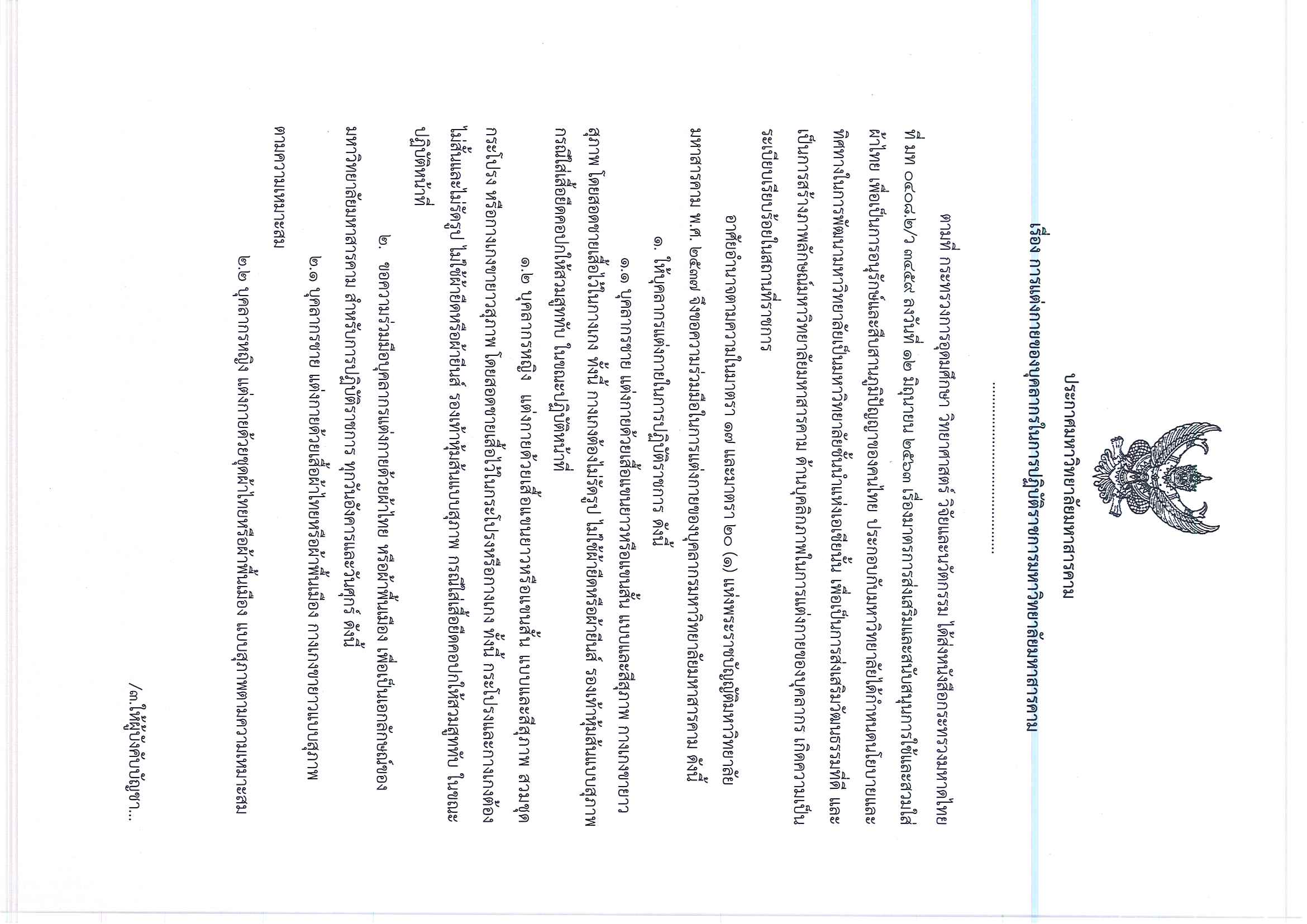 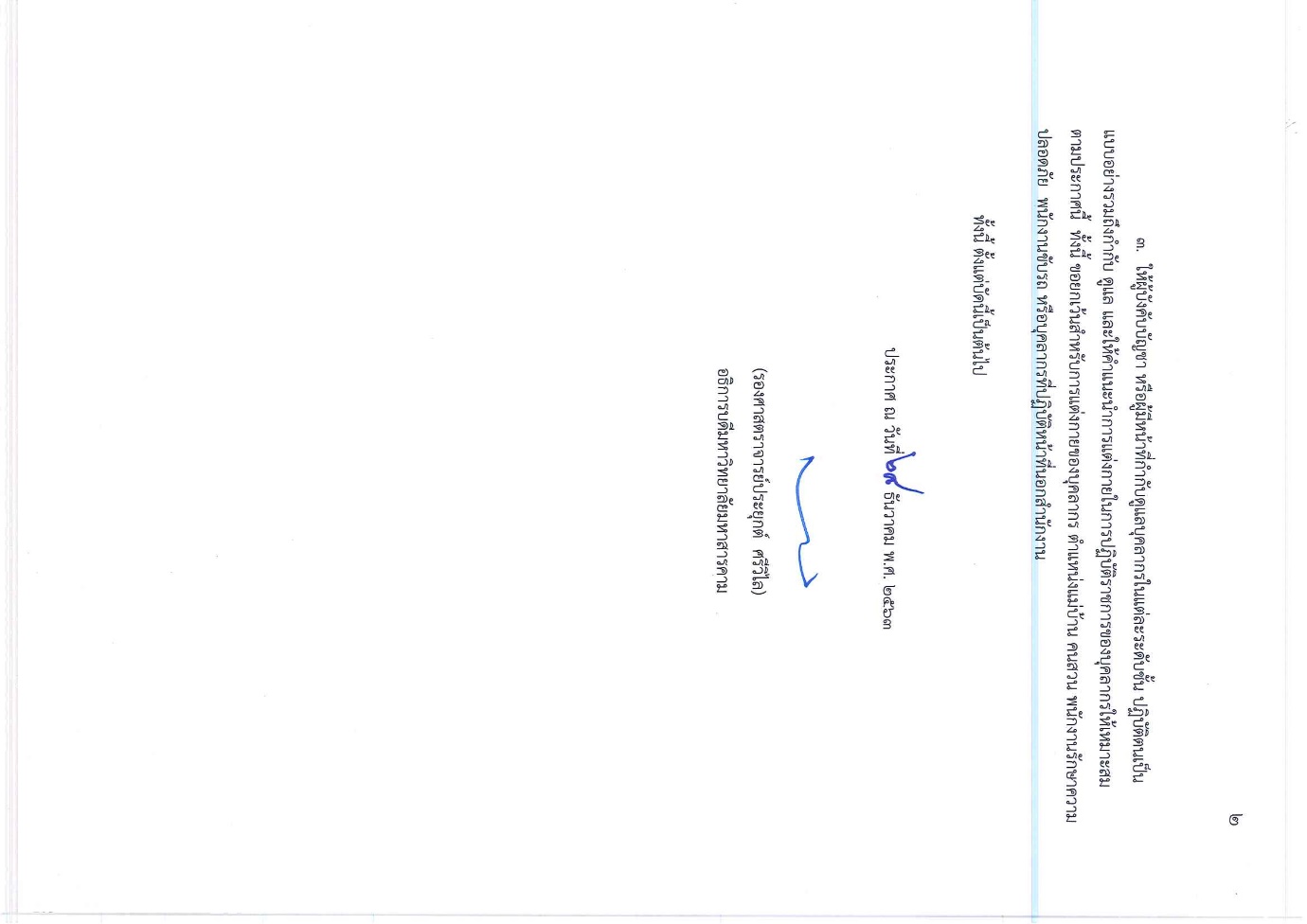 การรายงาน (รอบ)วันสิ้นสุดการรายงานผลการดำเนินงาน5 เดือน5  มีนาคม 2564คณะ/หน่วยงาน รายงานผลการปฏิบัติราชการฯ รอบ 5 เดือน ในระบบบริหารยุทธศาสตร์ภายใน 5 วันทำการหลังสิ้นเดือนกุมภาพันธ์ 2564  6 เดือน8 เมษายน 2564คณะ/หน่วยงานรายงานผลการปฏิบัติราชการ รอบ 6 เดือน ในระบบบริหารยุทธศาสตร์ ภายใน 5 วันทำการหลังสิ้นเดือนมีนาคม 2564 7 เดือน11 พฤษภาคม 2564คณะ/หน่วยงาน รายงานผลการปฏิบัติราชการฯ รอบ 7 เดือน  ในระบบบริหารยุทธศาสตร์ ภายใน 5 วันทำการหลังสิ้นเดือนเมษายน 2564  8 เดือน8 มิถุนายน 2564คณะ/หน่วยงาน รายงานผลการปฏิบัติราชการฯ รอบ 8 เดือน ในระบบบริหารยุทธศาสตร์ ภายใน 5 วันทำการหลังสิ้นเดือนพฤษภาคม 2564 9 เดือน7 กรกฎาคม 2564คณะ/หน่วยงานรายงานผลการปฏิบัติราชการฯ รอบ 9 เดือน  ในระบบบริหารยุทธศาสตร์ ภายใน 5 วันทำการหลังสิ้นเดือนมิถุนายน 2564  10 เดือน6 สิงหาคม 2564คณะ/หน่วยงาน รายงานผลการปฏิบัติราชการฯ รอบ 10 เดือน ในระบบบริหารยุทธศาสตร์ ภายใน 5 วันทำการหลังสิ้นเดือนกรกฎาคม 256411 เดือน7 กันยายน 2564คณะ/หน่วยงานรายงานผลการปฏิบัติราชการฯ รอบ 11  เดือน ในระบบบริหารยุทธศาสตร์  ภายใน 5 วันทำการหลังสิ้นเดือนสิงหาคม 2564  12 เดือน7 ตุลาคม 2564คณะ/หน่วยงานรายงานผลการปฏิบัติราชการฯ รอบ 12 เดือน ดังนี้บันทึกผลการปฏิบัติราชการ และจัดทำรายงานผลการปฏิบัติราชการฯ รอบ 12 เดือน ในระบบบริหารยุทธศาสตร์ 2) แนบเอกสารและหลักฐานอ้างอิงในระบบบริหารยุทธศาสตร์ประเภทตัวชี้วัดประเภทตัวชี้วัดการรายงานข้อมูล
ในระบบบริหารยุทธศาสตร์การรายงานข้อมูล
ในระบบบริหารยุทธศาสตร์ตัวชี้วัดตัวชี้วัดหลักตัวชี้วัดร่วมเจ้าภาพคณะ/หน่วยงาน1.  คะแนนเฉลี่ยผลประเมินการบรรลุเป้าหมายตามแผนปฏิบัติราชการประจำปีของมหาวิทยาลัย2.  ค่าคะแนนเฉลี่ยผลประเมินการบรรลุเป้าหมายตามแผนปฏิบัติราชการประจำปี ของคณะ/หน่วยงาน 3. คะแนนเฉลี่ยของผลประเมินคุณภาพหลักสูตรในภาพรวมของคณะ  (สำหรับหน่วยงานจัดการเรียนการสอน) 3. คะแนนเฉลี่ยถ่วงน้ำหนักของผลประเมินคุณภาพหลักสูตรในภาพรวม ของทุกหลักสูตร  (สำหรับหน่วยงานที่ไม่ได้จัดการเรียนการสอน)4. ร้อยละของนิสิตใหม่ในภาพรวมที่คณะสามารถรับได้ตามแผนการรับนิสิต  (สำหรับหน่วยงานจัดการเรียนการสอน)4. ร้อยละของนิสิตใหม่ในภาพรวมที่มหาวิทยาลัยสามารถรับได้  
    ตามแผนการรับนิสิต (สำหรับหน่วยงานที่ไม่ได้จัดการเรียน
    การสอน)5. ผลการประเมินการบริหารความเสี่ยงและระบบการควบคุมภายในของหน่วยงานย่อย6. คุณภาพการให้บริการ   6.1 ประเด็นความพึงพอใจการให้บริการ        6.1.1 คะแนนเฉลี่ยของผลประเมินความพึงพอใจของอาจารย์ที่มีต่อการให้บริการของสำนักงานเลขานุการคณะ/หน่วยงาน        6.1.2 คะแนนเฉลี่ยของผลประเมินความพึงพอใจของนิสิตที่มีต่อการให้บริการของสำนักงานเลขานุการคณะ/หน่วยงาน   6.2 ประเด็นความไม่พึงพอใจการให้บริการ        6.2.1 คะแนนเฉลี่ยของผลประเมินความไม่พึงพอใจของอาจารย์ที่มีต่อการให้บริการของสำนักงานเลขานุการคณะ/หน่วยงาน        6.2.2 คะแนนเฉลี่ยของผลประเมินความไม่พึงพอใจของนิสิตที่มีต่อการให้บริการของสำนักงานเลขานุการคณะ/หน่วยงาน7. ร้อยละความสำเร็จของการเบิกจ่ายเงินงบประมาณ (แผ่นดิน)    7.1 ร้อยละความสำเร็จของการเบิกจ่ายเงินงบประมาณ
ตามแผน    7.2 ร้อยละความสำเร็จของการเบิกจ่ายเงินงบประมาณภาพรวม         7.2.1 ร้อยละความสำเร็จของการเบิกจ่ายงบประมาณ ภาพรวม 6 เดือนแรก        7.2.2 ร้อยละความสำเร็จของการเบิกจ่ายงบประมาณ ภาพรวม 12 เดือน    7.3 ร้อยละความสำเร็จของการเบิกจ่ายเงินงบประมาณรายจ่ายลงทุน8. ร้อยละเอกสารการเบิกจ่ายที่มีความถูกต้องครบถ้วนก่อนเสนออนุมัติ 
เมื่อเทียบกับจำนวนเอกสารการเบิกจ่ายทั้งสิ้น9. ประสิทธิภาพการส่งเบิก-คืน (เคลียร์)  เงินยืมราชการ   9.1 กรณีหน่วยงานมีเงินทดรอง   9.2 กรณีหน่วยงานไม่มีเงินทดรอง10. สถิติการโอนเปลี่ยนแปลงงบประมาณเงินรายได้ประจำปี11. ประสิทธิภาพการก่อหนี้ผูกพันตามแผนการจัดซื้อจัดจ้างของหน่วยงาน     11.1 ประสิทธิภาพการก่อหนี้ผูกพันตามแผนการจัดซื้อจัดจ้าง (ครุภัณฑ์/สิ่งก่อสร้างเงินแผ่นดิน) ของหน่วยงาน  ในระบบ ERP     11.2 ประสิทธิภาพการก่อหนี้ผูกพันตามแผนการจัดซื้อจัดจ้าง (ครุภัณฑ์/สิ่งก่อสร้างเงินสะสม) ของหน่วยงาน  ในระบบ ERP     11.3 ประสิทธิภาพการก่อหนี้ผูกพันตามแผนการจัดซื้อจัดจ้าง (ครุภัณฑ์/สิ่งก่อสร้างเงินรายได้) ของหน่วยงาน  ในระบบ ERP12. ประสิทธิภาพการรายงานผลการดำเนินงานโครงการในระบบติดตามและประเมินผลแห่งชาติ (eMENSCR)13. ประสิทธิภาพในการดำเนินงาน กพร ประจำปีของคณะ/หน่วยงาน  
 (วัดการถูกหักคะแนน กพร)14. ประสิทธิภาพการรายงานผลการปฏิบัติงานตามข้อเสนอแนะจากรายงานผลการตรวจสอบของสำนักตรวจสอบภายใน 15. ประสิทธิภาพการรายงานทางการเงินประจำเดือน 16. ประสิทธิภาพการตรวจสอบครุภัณฑ์ประจำปีของหน่วยงาน17. ประสิทธิภาพการปฏิบัติตามข้อเสนอแนะตามรายงานผลการตรวจสอบภายในประจำปี18. ประสิทธิภาพการดำเนินงานเป็นไปตามระเบียบกฎหมาย19. สถิติการมาทำงานสายของบุคลากรสายสนับสนุน20. บุคลากรสายสนับสนุนในหน่วยงานมี/ไม่มีการถูกสอบวินัยหรือจรรยาบรรณ 21. ร้อยละของงานตามโครงสร้างของคณะ/หน่วยงานที่มีการพัฒนาหรือปรับปรุงการทำงานให้แตกต่างจากเดิมหรือสามารถลดขั้นตอน
การทำงานได้22. นวัตกรรมในการพัฒนางานตามโครงสร้างกลุ่มงานของคณะ/หน่วยงาน23. นวัตกรรมในการประชาสัมพันธ์หลักสูตรและการให้บริการนิสิต     23.1 นวัตกรรมในการประชาสัมพันธ์หลักสูตรเพื่อให้มีจำนวนผู้เรียน     เป็นไป ตามแผนการรับนิสิตใหม่ (สำหรับหน่วยงานที่จัดการเรียนการสอน)      23.2 นวัตกรรมในการให้บริการนิสิต  (สำหรับหน่วยงานที่ไม่ได้จัดการเรียนการสอน)24. ระดับความสำเร็จของการกำกับดูแลความถูกต้องของข้อมูลสารสนเทศตามพันธกิจของมหาวิทยาลัย25. การพัฒนาบุคลิกภาพของบุคลากรสายสนับสนุน  (หน่วยงานมีมาตรฐานการแต่งกายและมีการปฏิบัติอย่างต่อเนื่องและพร้อมเพรียงกัน)คะแนน 1คะแนน 2คะแนน 3คะแนน 4คะแนน 512345คะแนน 1คะแนน 2คะแนน 3คะแนน 4คะแนน 512345คะแนน 1คะแนน 2คะแนน 3คะแนน 4คะแนน 50.00-1.001.01-2.002.01 – 3.003.01-4.004.01-5.00คะแนน 1คะแนน 2คะแนน 3คะแนน 4คะแนน 50.00-1.001.01-2.002.01 – 3.003.01-4.004.01-5.00คะแนน 1คะแนน 2คะแนน 3คะแนน 4คะแนน 560708090100คะแนน 1คะแนน 2คะแนน 3คะแนน 4คะแนน 560708090100คะแนน 1คะแนน 2คะแนน 3คะแนน 4คะแนน 5ต้องแก้ไขโดยด่วน-ปานกลาง-ดีคะแนน 1คะแนน 2คะแนน 3คะแนน 4คะแนน 512345คะแนน 1คะแนน 2คะแนน 3คะแนน 4คะแนน 59293949596คะแนน 1คะแนน 2คะแนน 3คะแนน 4คะแนน 544.0246.4648.9151.3653.80คะแนน 1คะแนน 2คะแนน 3คะแนน 4คะแนน 59293949596คะแนน 1คะแนน 2คะแนน 3คะแนน 4คะแนน 57274767880คะแนน 1คะแนน 2คะแนน 3คะแนน 4คะแนน 5605040-3020คะแนน 1คะแนน 2คะแนน 3คะแนน 4คะแนน 5มีบุคลากรค้างเงินยืม---ไม่มีบุคลากรค้างเงินยืมคะแนน 1คะแนน 2คะแนน 3คะแนน 4คะแนน 5มีการโอนฯเกิน 9 ครั้งมีการโอนฯไม่เกิน 7 ครั้งมีการโอนฯไม่เกิน 5 ครั้งมีการโอนฯไม่เกิน 3 ครั้งไม่มีการโอนเปลี่ยนแปลงคะแนน 1คะแนน 2คะแนน 3คะแนน 4คะแนน 5ดำเนินการ
ได้ 80% ของรายการที่ได้รับจัดสรรดำเนินการ
ได้ 85% ของรายการที่ได้รับจัดสรรดำเนินการ
ได้ 90% ของรายการที่ได้รับจัดสรรดำเนินการ
ได้ 95% ของรายการที่ได้รับจัดสรรดำเนินการ
ได้ 100% ของรายการที่ได้รับจัดสรรระดับ 1ระดับ 2ระดับ 3ระดับ 4ระดับ 5ส่งไม่ครบและ
ไม่ทันเวลา-ส่งครบถ้วนแต่ไม่ทันเวลา-ส่งครบถ้วนและทันเวลาที่ชื่อโครงการการรายงานข้อมูลการรายงานข้อมูลการรายงานข้อมูลการรายงานข้อมูลการรายงานข้อมูลการรายงานข้อมูลM1M2M3M4M5M61โครงการการวัดผล ประเมินผล และวิจัยสัมพันธ์ แห่งประเทศไทย2โครงการสนับสนุนทุนอุดหนุนการวิจัยสำหรับคณาจารย์ และบุคลากร คณะศึกษาศาสตร์3โครงการบริการวิชาการ ประจำปีงบประมาณ 25644โครงการทำนุบำรุงศิลปะและวัฒนธรรม คณะศึกษาศาสตร์ มหาวิทยาลัยมหาสารคาม5โครงการสนับสนุนการเผยแพร่หลักสูตรที่มีคุณภาพมาตรฐานตามกรอบมาตรฐานคุณวุฒิ ระดับอุดมศึกษาแห่งชาติ (TQR : Thai Qualifications Register)คะแนน 1คะแนน 2คะแนน 3คะแนน 4คะแนน 5ถูกหักคะแนน---ไม่ถูกหักคะแนนคะแนน 1คะแนน 2คะแนน 3คะแนน 4คะแนน 5ดำเนินการไม่เป็นไปตามระยะเวลาที่กำหนด---ดำเนินการภายในระยะเวลาที่กำหนดคะแนน 1คะแนน 2คะแนน 3คะแนน 4คะแนน 5ทำได้1 ส่วน-ทำได้2 ส่วน-ทำได้3 ส่วนคะแนน 1คะแนน 2คะแนน 3คะแนน 4คะแนน 5ดำเนินการไม่เป็นไปตามระเบียบ---ดำเนินการตามระเบียบคะแนน 1คะแนน 2คะแนน 3คะแนน 4คะแนน 5มีประเด็นที่ไม่ดำเนินการ ดำเนินการครบถ้วนทุกประเด็นคะแนน 1คะแนน 2คะแนน 3คะแนน 4คะแนน 5พบประเด็นทำผิดซ้ำ---ไม่พบประเด็นทำผิดซ้ำคะแนน 1คะแนน 2คะแนน 3คะแนน 4คะแนน 5มีคนมาทำงาน
สายเกินเกณฑ์ไม่มีคน
มาทำงานสายเกินเกณฑ์คะแนน 1คะแนน 2คะแนน 3คะแนน 4คะแนน 5มี---ไม่มีคะแนน 1คะแนน 2คะแนน 3คะแนน 4คะแนน 5ร้อยละ60ร้อยละ70ร้อยละ80ร้อยละ90ร้อยละ100คะแนน 1คะแนน 2คะแนน 3คะแนน 4คะแนน 5ไม่มีนวัตกรรม-มีบางกลุ่มงาน-มีทุกกลุ่มงานคะแนน 1คะแนน 2คะแนน 3คะแนน 4คะแนน 5ไม่มี---มีหน่วยงาน (กอง)ระบบสารสนเทศจะเป็นระบบสำหรับตรวจสอบข้อมูลร่วมกับคณะข้อมูลที่จะตรวจสอบร่วมกับคณะ1. กองกลาง2. กองกิจการนิสิต3. กองบริการการศึกษา4. กองแผนงาน5. กองคลังและพัสดุ6. กองการเจ้าหน้าที่7. กองอาคารสถานที่8. กองทะเบียนและประมวลผล9. กองส่งเสริมการวิจัยและบริการวิชาการ10. กองประชาสัมพันธ์และกิจการต่างประเทศ11. สำนักตรวจสอบภายใน12. ศูนย์พัฒนาและประกันคุณภาพการศึกษา12345ข้อมูลถูกต้องตรงกัน 
1 พันธกิจข้อมูลถูกต้องตรงกัน 
2 พันธกิจข้อมูลถูกต้องตรงกัน 
3 พันธกิจข้อมูลถูกต้องตรงกัน 
4 พันธกิจข้อมูลถูกต้องตรงกันทุกพันธกิจระดับเกณฑ์การให้คะแนน1ร้อยละของข้อมูลที่เกี่ยวข้องกับส่วนกลาง และตรวจสอบถูกต้องตรงกัน   (ร้อยละ 60)2ร้อยละของข้อมูลที่เกี่ยวข้องกับส่วนกลาง และตรวจสอบถูกต้องตรงกัน   (ร้อยละ 70)3ร้อยละของข้อมูลที่เกี่ยวข้องกับส่วนกลาง และตรวจสอบถูกต้องตรงกัน   (ร้อยละ 80)4ร้อยละของข้อมูลที่เกี่ยวข้องกับส่วนกลาง และตรวจสอบถูกต้องตรงกัน   (ร้อยละ 90)5ร้อยละของข้อมูลที่เกี่ยวข้องกับส่วนกลาง และตรวจสอบถูกต้องตรงกัน   (ร้อยละ 100)คะแนน 1คะแนน 2คะแนน 3คะแนน 4คะแนน 5ไม่มีการปฏิบัติ-มีและปฏิบัติบ้างไม่ปฏิบัติบ้าง-มีและปฏิบัติอย่างต่อเนื่องและพร้อมเพรียงกัน